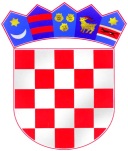     REPUBLIKA HRVATSKA ŠIBENSKO-KNINSKA ŽUPANIJA         OPĆINA RUŽIĆOPĆINSKI NAČELNIKKLASA:  404-01/21-01/1 URBROJ: 2182/08- 01-21-01/1Gradac, 20. prosinca 2021. 	Temeljem članka 34. Zakona o fiskalnoj odgovornosti („Narodne novine“, broj 111/18), članka 7. Uredbe o sastavljanju i predaji Izjave o fiskalnoj odgovornosti („Narodne novine“, broj 95/19) i članka 42. Statuta Općine Ružić ( „Službeni vjesnik  Šibensko-kninske županije 7/21 ), Načelnik Općine Ružić, dana 20. prosinca 2021. godine donosi  UPUTUo provedbi postupka stručnog vrednovanja i ocjene opravdanosti i učinkovitosti investicijskih projekata Općine RužićOPĆE ODREDBEČlanak 1.Ova Uputa  uređuje postupak stručnog vrednovanja i ocjene opravdanosti i učinkovitosti investicijskih projekata za koja se sredstva osiguravaju iz Proračuna Općine Ružić (u daljnjem tekstu: općinski  proračun). Članak 2.U smislu ove Upute  definirani su slijedeći pojmovi:Investicijski projekti su ulaganja sredstava općinskog proračuna u povećanje i očuvanje dugotrajne materijalne i nematerijalne imovine. Investicijski projekti uključuju ulaganja u zemljišta, gradnju, opremu i drugu dugotrajnu materijalnu i nematerijalnu imovinu.Procedura investiranja je skup aktivnosti koji obuhvaća svu nematerijalnu i materijalnu imovinu uključujući projektno-tehničku i studijsku dokumentaciju koje su neizostavni dijelovi provedbe investicijskog projekta, odnosno pretpostavka istog.Članak 3.Općina Ružić   može preuzeti obveze po investicijskim projektima tek po provedenom stručnom vrednovanju i ocijenjenoj opravdanosti i učinkovitosti investicijskog projekta.POSTUPAK VREDNOVANJA INVESTICIJSKIH PROJEKATAČlanak 4.Do  donošenja Uredbe o metodologiji ocjene investicijskih projekata od strane Vlade Republike Hrvatske, za svaki investicijski projekt izrađuje se prijedlog investicijskog projekta prema propisanom obrascu, koji sadrži obrazloženje ciljeva projekta te opis tehničkih, tehnoloških i ostalih elemenata predloženog rješenja.Odobrenje za nastavak investicijskog projekta po prijedlogu Pročelnika, daje Općinski načelnik.Članak 5.U postupku vrednovanja utvrđuju se:-usklađenost s prostorno-planskom dokumentacijom,-usklađenost sa strateškim dokumentima,-usklađenost s usvojenim financijskim planom i projekcijama financijskog plana,-ciljevi i rezultati investicijskog projekta.Članak 6.Prijedlog investicijskog projekta u obliku obrasca je stručna podloga za donošenje odluke o daljnjoj realizaciji investicijskog projekta. Obrazac prijedloga investicijskog projekta sastavni je dio ove Upute kao Prilog 1.Članak 7.Ukoliko ocijeni potrebnim i ovisno o karakteristikama određenog projekta, Općinski načelnik može imenovati Povjerenstvo za stručno vrednovanje investicijskih projekata te zatražiti izradu investicijske studije odnosno studije izvodljivosti ili druge studijske dokumentacije.Ukoliko je potrebno izraditi studijsku dokumentaciju iz stavka 1.ovoga članka, temeljem rezultata studije, Povjerenstvo za stručno vrednovanje investicijskih projekata daje prijedlog Općinskom načelniku za odlučivanje o nastavku procedure investiranja i provedbe investicijskog projekta.Članak 8.Investicijska studija, odnosno studija izvodljivosti sadrži razradu tehničkih, tehnoloških i ostalih elemenata predloženog rješenja i ona predstavlja osnovu za odlučivanje o prihvatljivosti investicijskog projekta i daljnju izradu projektne i druge potrebne dokumentacije. Ona prikazuje ekonomsko-financijsku analizu, isplativost ulaganja (analizu troškova i koristi), analizu tržišta, dinamiku i strukturu zaposlenih, tehničke elemente ulaganja, ekonomsko-tržišnu ocjenu, analizu osjetljivosti, analizu najprihvatljivijeg načina na koji će investicijski projekt biti realiziran te mora sadržavati i opis utjecaja investicijskog projekta na društvenu zajednicu.ZAVRŠNE ODREDBEČlanak 9.Ova Odluka stupa na snagu danom donošenja i objavljuje se na web stranici općine.NAČELNIK								         Dalibor Durdov PRILOG 1OBRAZAC PRIJEDLOGA INVESTICIJSKOG PROJEKTA1.OSNOVNI PODACI1.1. Naziv investicijskog projekta:___________________________________________________________________________________________________________________________________________________________1.2. Pozicija i naziv investicijskog projekta u proračunu (financijskom planu) i projekcijama:_______________________________________________________________________________________________________________________________________________________1.3. Trajanje investicijskog projekta (u proračunskim godinama):__________________________________________________________________________________________________________________________________________________________1.4.Lokacija:_________________________________________________________________________________________________________________________________________________________1.5. Vlasnički odnosi:____________________________________________________________________________________________________________________________________________________________2. OPIS PROJEKTA2.1. Procijenjena vrijednost investicijskog projekta:___________________________________________________________________________________________________________________________________________________________2.2. Sažeti opis investicijskog projekta (tehnički podaci, ciljevi i predviđeni rezultati projekta):______________________________________________________________________________________________________________________________________________________________________________________________________________________________________________________________________________________________________________________________________________________________________________________________________________________________________________________________________________________________________________________________________________________________________________________________________________________________________________________________________________________________________________________________________________________________________________________________________________________________________________________________________________________________________________________________________________________________________________________________________________________________________________________________________________________________________________________________________________________________________________________________________________________________________________________________________3. FINANCIJSKI PLANDinamika financiranja prema vrsti i opisu ulaganja i izvorima financiranjaU Gradcu,______________________OPĆINSKI NAČELNIK_____________________GODINAVRSTA I OPIS ULAGANJAIZNOS IZ OPĆINSKOG PRORAČUNAOSTALI IZVORI FINANCIRANJANAZIVIZNOSUKUPNO0,000,00